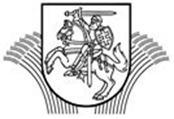 LIETUVOS RESPUBLIKOS ŽEMĖS ŪKIO MINISTRASĮSAKYMASDĖL ŽEMĖS ŪKIO MINISTRO 2014 M. SPALIO 21 D. ĮSAKYMO NR. 3D-771 „DĖL PEREINAMOJO LAIKOTARPIO NACIONALINĖS PARAMOS SPECIALIŲJŲ IŠMOKŲ UŽ BULIUS NUO 2014 METŲ SKYRIMO TAISYKLIŲ PATVIRTINIMO“ PAKEITIMO2017 m. lapkričio 2 d. Nr. 3D-702VilniusP a k e i č i u Pereinamojo laikotarpio nacionalinės paramos specialiųjų išmokų už bulius nuo 2014 metų skyrimo taisykles, patvirtintas Lietuvos Respublikos žemės ūkio ministro 2014 m. spalio 21 d. įsakymu Nr. 3D-771 „Dėl Pereinamojo laikotarpio nacionalinės paramos specialiųjų išmokų už bulius nuo 2014 metų skyrimo taisyklių patvirtinimo“:1.	Pakeičiu 1 punktą ir jį išdėstau taip:„1. Pereinamojo laikotarpio nacionalinės paramos specialiųjų išmokų už bulius nuo 2014 metų skyrimo taisyklės (toliau – taisyklės) parengtos atsižvelgus į 2013 m. gruodžio 17 d. Europos Parlamento ir Tarybos reglamento (ES) Nr. 1307/2013, kuriuo nustatomos pagal bendros žemės ūkio politikos paramos sistemas ūkininkams skiriamų tiesioginių išmokų taisyklės ir panaikinami Tarybos reglamentas (EB) Nr. 637/2008 ir Tarybos reglamentas (EB) Nr. 73/2009 (OL 2013 L 347, p. 608), su paskutiniais pakeitimais, padarytais 2017 m. vasario 15 d. Komisijos deleguotuoju reglamentu (ES) Nr. 2017/1155 (OL 2017 L 167 p. 1), 37 straipsnį ir kitų nacionalinių ir Europos Sąjungos (toliau – ES) teisės aktų, nustatančių tiesioginės paramos aktyviems žemės ūkio veiklos subjektams teikimo tvarką, nuostatas.“2.	Pakeičiu 3 punktą ir jį išdėstau taip:„3. Pereinamojo laikotarpio nacionalinės paramos specialioji išmoka už bulių (toliau – atsietoji specialioji išmoka) skiriama laikytojui, einamaisiais metais valdoje deklaravusiam žemės ūkio naudmenas bei laikančiam galvijus, pagal 2010–2011 m. gautų specialiųjų išmokų už bulius skaičiaus aritmetinį vidurkį (toliau – bulių atskaitos skaičius).“3.	Pakeičiu 6 punktą ir jį išdėstau taip:„6. Atsietoji specialioji išmoka gali būti skirta laikytojui, kuris:6.1. 2010 ar 2011 m. realizavo bulių ir už jį gavo specialiąją išmoką pagal Specialiųjų išmokų už bulius mokėjimo taisyklių, patvirtintų Lietuvos Respublikos žemės ūkio ministro 2007 m. liepos 23 d. įsakymu Nr. 3D-352 „Dėl papildomų nacionalinių tiesioginių išmokų už bulius mokėjimo“, reikalavimus;6.2. yra įregistruotas Lietuvos Respublikos žemės ūkio ir kaimo verslo registre žemės ūkio valdos (toliau – valda) valdytoju arba valdoje vykdomos jungtinės veiklos partneriu (toliau – partneris);6.3. deklaravo einamaisiais metais žemės ūkio naudmenų plotą pagal Paramos už žemės ūkio naudmenas ir kitus plotus bei gyvulius paraiškos ir 2016–2020 metų tiesioginių išmokų administravimo bei kontrolės taisyklių, patvirtintų Lietuvos Respublikos žemės ūkio ministro 2015 m. gruodžio 4 d. įsakymu Nr. 3D-897 „Dėl Paramos už žemės ūkio naudmenas ir kitus plotus bei gyvulius paraiškos ir 2016–2020 metų tiesioginių išmokų administravimo bei kontrolės taisyklių patvirtinimo“, reikalavimus;6.4. ženklina galvijus ir tvarko savo valdoje esančių gyvūnų apskaitą pagal Ūkinių gyvūnų laikymo vietų registravimo ir jose laikomų ūkinių gyvūnų ženklinimo ir apskaitos tvarkos aprašo, patvirtinto Lietuvos Respublikos žemės ūkio ministro 2003 m. birželio 16 d. įsakymu Nr. 3D-234 „Dėl Ūkinių gyvūnų laikymo vietų registravimo ir jose laikomų ūkinių gyvūnų ženklinimo ir apskaitos tvarkos aprašo patvirtinimo“, reikalavimus;6.5. nuo einamųjų metų sausio 1 d. iki rugsėjo 30 d. laikė vidutiniškai bent vieną galviją, užregistruotą Ūkinių gyvūnų centrinėje duomenų bazėje pagal Ūkinių gyvūnų laikymo vietų registravimo ir jose laikomų ūkinių gyvūnų ženklinimo ir apskaitos tvarkos aprašo reikalavimus.“4.	Pakeičiu 14.4 papunktį ir jį išdėstau taip:„14.4. ne vėliau kaip iki einamųjų metų lapkričio 7 d. parengia Pažymą apie pereinamojo laikotarpio nacionalinės paramos specialiųjų išmokų už bulius gavėjus (toliau – pažyma) (2 priedas), kurioje nurodomi laikytojai, galintys už einamuosius metus gauti atsietąją specialiąją išmoką, ir šios pažymos duomenis ne vėliau kaip per 7 darbo dienas perduoda į Agentūros Nacionalinės paramos administravimo informacinę sistemą (toliau – informacinė sistema) po to, kai šių taisyklių 5 punkte nurodytu atskiru žemės ūkio ministro įsakymu bus nustatytas ir patvirtintas einamiesiems metams atsietosios specialiosios išmokos dydis;“.5.	Pakeičiu 14.6 papunktį ir jį išdėstau taip:„14.6. šių taisyklių 14.4 papunktyje nurodytą pažymą ne vėliau kaip iki einamųjų metų lapkričio 17 d. persiunčia savivaldybėms kompiuterinio ryšio priemonėmis;“.6.	Pakeičiu 17 punktą ir jį išdėstau taip:„17. Laikytojams už einamuosius metus apskaičiuotos atsietųjų specialiųjų išmokų lėšos gali būti pervedamos 5 punkte nurodyto įsakymo išleidimo metais arba kitais dvejais kalendoriniais metais. Šios lėšos laikytojui pervedamos į banko sąskaitą, kurią jis nurodė vėliausiai Agentūrai pateiktoje Paramos už žemės ūkio naudmenas ir kitus plotus bei   gyvulius paraiškoje, vadovaudamasis Paramos už žemės ūkio naudmenas ir kitus plotus bei gyvulius paraiškos ir 2016–2020 metų tiesioginių išmokų administravimo bei kontrolės taisyklėmis. Jei po pateiktos Paramos už žemės ūkio naudmenas ir kitus plotus bei gyvulius paraiškos laikytojas buvo teikęs prašymą pakeisti banko sąskaitos duomenis, specialiųjų išmokų lėšos pervedamos į prašyme nurodytą banko sąskaitą.”7.	Pakeičiu 18 punktą ir jį išdėstau taip:„18. Siekdama viešai ir skaidriai panaudoti nacionalinę paramą, Agentūra interneto svetainėje www.nma.lt iki kitų kalendorinių metų gegužės 31 d. paskelbia teisės aktuose nustatyta tvarka atsietųjų specialiųjų išmokų gavėjų sąrašus ir sumas, kurios buvo išmokėtos iš valstybės biudžeto kalendoriniais metais.“Žemės ūkio ministras   						 Bronius Markauskas